НА ОБЩЕСТВЕННОЕ ОБСУЖДЕНИЕ ВЫНОСИТСЯ:приказ Отдела культуры администрации города Орска о внесении изменений в приказ № 39 от 12.10.2020 года «Об утверждении ведомственного перечня и нормативных затрат на обеспечение функций Отдела культуры администрации г. Орска и подведомственных ему казенных учреждений».Срок проведения обсуждения в целях общественного контроля составляет 5 рабочих дней со дня размещения проекта правового акта – с 07.11.2022 г. по 14.11.2022 г. включительно.Общественные объединения, юридические и физические лица вправе направить свои предложения к указанному проекту в письменной форме в Отдел культуры администрации города Орска (462419,  г. Орск, пр. Ленина 29, кабинет 704) или в электронной форме на электронный адрес «orsk-adm@yandex.ru» (с пометкой: «ОБЩЕСТВЕННОЕ ОБСУЖДЕНИЕ»).По вопросам, возникающим в процессе общественного обсуждения обращаться по телефону: 8(3537) 254219 / 253861.Предложения общественных объединений, юридических и физических лиц, поступившие в электронной или письменной форме, рассматриваются в 30 дневный срок в соответствии с законодательством Российской Федерации о порядке рассмотрения обращений граждан.По результатам рассмотрения указанных предложений, ответы на них будут размещены на официальном сайте МКУ «Консультационно-методический центр г. Орска» (www.kmc-orsk.ru).ПРОЕКТ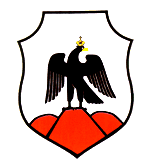 В соответствии с частью 4 статьи 19 Федерального закона от 05 апреля 2013 года           № 44 – ФЗ «О контрактной системе в сфере закупок товаров, работ, услуг для обеспечения государственных и муниципальных нужд», Постановлением администрации города Орска Оренбургской области от 30.12.2015г. № 7766-п «Об утверждении правил определения требований к отдельным видам товаров, работ, услуг (в том числе к предельным ценам товаров, работ, услуг), закупаемых муниципальными органами города Орска и подведомственными им казенным и бюджетным учреждениями для обеспечения муниципальных нужд города Орска», Постановлением администрации города Орска Оренбургской области от 30.12.2015г. № 7767-п «Об определении нормативных затрат на обеспечение функций муниципальных органов города Орска и подведомственных им казенных учреждений».Приказываю:Внести изменения в приказ Отдела культуры администрации г. Орска № 39 от 12.10.2020г. «Об утверждении ведомственного перечня и нормативных затрат». Нормативные затраты на обеспечение функций Отдела культуры администрации г. Орска и подведомственных ему казанных учреждений читать в новой редакции согласно приложениям.Контроль исполнения настоящего приказа оставляю за собой.Начальник отдела культуры				И.С. ДавыденкоПриложение N 1
	к нормативным затратам
	на обеспечение функций Отдела культуры администрации г. Орскаи подведомственных ему 	казенных учрежденийНормативы
обеспечения функций Отдела культуры администрации г. Орска, компьютерным и периферийным оборудованием, средствами коммуникации*(1)*(1) Объем расходов, рассчитанный с применением нормативных затрат, может быть изменен по решению Отдела культуры администрации г. Орска в пределах утвержденных на эти цели лимитов бюджетных обязательств по соответствующему коду классификации расходов бюджетов.*(2) Периодичность приобретения компьютерного и периферийного оборудования, средств коммуникации определяется максимальным сроком полезного использования и составляет не менее 5 лет.Приложение N 2
	к нормативным затратам
	на обеспечение функций Отдела культуры администрации г. Орскаи подведомственных ему казенных учрежденийНормативы
обеспечения функций МКУ «Центр обслуживания муниципальных учреждений культуры г. Орска», МКУ «Муниципальный архив г. Орска» компьютерным и периферийным оборудованием, средствами коммуникации*(1)*(1) Объем расходов, рассчитанный с применением нормативных затрат, может быть изменен по решению ГРБС Отдел культуры администрации г. Орска в пределах утвержденных на эти цели лимитов бюджетных обязательств по соответствующему коду классификации расходов бюджетов.*(2) Периодичность приобретения компьютерного и периферийного оборудования, средств коммуникации определяется максимальным сроком полезного использования и составляет не менее 5 лет.*(3) К категории должностей обеспеченных компьютерной и оргтехникой относятся руководители и специалисты, осуществляющие бухгалтерскую и экономическую работу.Приложение N 3
	к нормативным затратам
	на обеспечение функций Отдела культуры администрации г. Орскаи подведомственных ему 	казенных учрежденийНормативы
обеспечения средствами связи Отдела культуры администрации г. ОрскаПриложение N 4
	к нормативным затратам
	на обеспечение функций Отдела культуры администрации г. Орскаи подведомственных ему 									казенных учрежденийНормативы
обеспечения средствами связи МКУ «Центр обслуживания муниципальных учреждений культуры г. Орска»	Нормативы
обеспечения средствами связи МКУ «Муниципальный архив г. Орска»Приложение N 5
	к нормативным затратам
	на обеспечение функций Отдела культуры администрации г. Орскаи подведомственных ему 	казенных учрежденийНормативы
обеспечения мебелью и отдельными материально-техническими средствами Отдела культуры администрации г. ОрскаПримечание:Служебные помещения (кабинеты и комнаты работников, кладовые, комнаты для приёма пищи и др.) обеспечиваются вешалками напольными и настенными, шкафами, столами, обогревателями и другими предметами по мере необходимости в децентрализованном порядке за счёт средств выделяемых на эти цели.Приложение N 6
	к нормативным затратам
	на обеспечение функций Отдела культуры администрации г. Орскаи подведомственных ему 	казенных учрежденийНормативы
обеспечения мебелью и отдельными материально-техническими средствамиМКУ «Центр обслуживания муниципальных учреждений культуры г. Орска»Примечание:Служебные помещения (кабинеты и комнаты работников, кладовые, комнаты для приёма пищи и др.) обеспечиваются вешалками напольными и настенными, шкафами, столами, обогревателями и другими предметами по мере необходимости в децентрализованном порядке за счёт средств выделяемых на эти цели.Нормативы
обеспечения мебелью и отдельными материально-техническими средствами МКУ «Муниципальный архив г. Орска»Примечание:Служебные помещения (кабинеты и комнаты работников, кладовые, комнаты для приёма пищи и др.) обеспечиваются вешалками напольными и настенными, шкафами, столами, обогревателями и другими предметами по мере необходимости в децентрализованном порядке за счёт средств выделяемых на эти цели.Приложение N 7
	к нормативным затратам
	на обеспечение функций Отдела культуры администрации г. Орскаи подведомственных ему 	казенных учрежденийНормативы
обеспечения функций Отдела культуры администрации г. Орска, применяемые при расчете нормативных затрат на приобретение бытовой техники, специальных средств и инструментовПриложение N 8
	к нормативным затратам
	на обеспечение функций Отдела культуры администрации г. Орскаи подведомственных ему 	казенных учрежденийНормативы
обеспечения функций МКУ «Центр обслуживания муниципальных учреждений культуры г. Орска», применяемые при расчете нормативных затрат на приобретение бытовой техники, специальных средств и инструментовНормативы
обеспечения функций МКУ «Муниципальный архив г. Орска», применяемые при расчете нормативных затрат на приобретение бытовой техники, специальных средств и инструментовПриложение N 9
	к нормативным затратам
	на обеспечение функций Отдела культуры администрации г. Орскаи подведомственных ему 	казенных учрежденийНормативы
обеспечения функций МКУ «Центр обслуживания муниципальных учреждений культуры г. Орска», применяемые при расчете нормативных затрат на приобретение служебного легкового автотранспорта* Объем расходов, рассчитанный с применением нормативных затрат, может быть изменен по решению руководителя (начальника) учреждения в пределах утвержденных на эти цели лимитов бюджетных обязательств по соответствующему коду классификации расходов бюджетов.Приложение N 10
	к нормативным затратам
	на обеспечение функций Отдела культуры администрации г. Орскаи подведомственных ему 	казенных учрежденийНормативы
обеспечения функций МКУ «Центр обслуживания муниципальных учреждений культуры г. Орска», применяемые при расчете нормативных затрат на приобретение программного продукта (ПП)Нормативы
обеспечения функций МКУ «Муниципальный архив г. Орска», применяемые при расчете нормативных затрат на приобретение программного продукта (ПП)Приложение N 11
	к нормативным затратам
	на обеспечение функций Отдела культуры администрации г. Орскаи подведомственных ему 	казенных учрежденийНормативы
обеспечения функций МКУ «Центр обслуживания муниципальных учреждений культуры г. Орска», применяемые при расчете нормативных затрат на приобретение носителей информации, в том числе магнитных и оптических носителей информацииПриложение N 12
	к нормативным затратам
	на обеспечение функций Отдела культуры администрации г. Орскаи подведомственных ему 	казенных учрежденийНормативы
обеспечения функций Отдела культуры администрации г. Орска», применяемые при расчете нормативных затрат на приобретение систем кондиционированияПриложение N 13
	к нормативным затратам
	на обеспечение функций Отдела культуры администрации г. Орскаи подведомственных ему 	казенных учрежденийНормативы
обеспечения функций МКУ «Центр обслуживания муниципальных учреждений культуры г. Орска», применяемые при расчете нормативных затрат на приобретение систем кондиционированияНормативы
обеспечения функций МКУ «Муниципальный архив г. Орска», применяемые при расчете нормативных затрат на приобретение систем кондиционированияПриложение N 14
	к нормативным затратам
	на обеспечение функций Отдела культуры администрации г. Орскаи подведомственных ему 	казенных учрежденийНормативы
обеспечения специальной одеждой МКУ «Центр обслуживания муниципальных учреждений культуры г. Орска»Приложение N 15
	к нормативным затратам
	на обеспечение функций Отдела культуры администрации г. Орскаи подведомственных ему 	казенных учрежденийНормативы
проведения СОУТ МКУ «Центр обслуживания муниципальных учреждений культуры г. Орска»Приложение N 16
	к нормативным затратам
	на обеспечение функций Отдела культуры администрации г. Орскаи подведомственных ему 	казенных учрежденийНормативы
приобретение хозяйственных товаров и принадлежностей Отдела культуры администрации г. Орска и МКУ «Муниципальный архив г. Орска»Приложение N 17
	к нормативным затратам
	на обеспечение функций Отдела культуры администрации г. Орскаи подведомственных ему 	казенных учрежденийНормативы
оказания услуг дополнительного профессионального образования Отдела культуры администрации г. ОрскаНормативы
оказания услуг дополнительного профессионального образования МКУ «Центр обслуживания муниципальных учреждений культуры г. Орска»Нормативы
оказания услуг дополнительного профессионального образования МКУ «Муниципальный архив г. Орска»ОТДЕЛ КУЛЬТУРЫАДМИНИСТРАЦИИ ГОРОДА ОРСКАОТДЕЛ КУЛЬТУРЫАДМИНИСТРАЦИИ ГОРОДА ОРСКАОТДЕЛ КУЛЬТУРЫАДМИНИСТРАЦИИ ГОРОДА ОРСКАП Р И К А З  № ____по основной деятельностиП Р И К А З  № ____по основной деятельностиП Р И К А З  № ____по основной деятельностиот  ______________ годаО внесении изменений в приказ  № 39 от 12.10.2020г.                   «Об утверждении ведомственного перечня и нормативных затрат»от  ______________ годаN п/пНаименованиеКоличество оборудования, средств коммуникации, ед.*(2)Цена приобретения оборудования, средств коммуникации, руб.Должности работников123451Системный блокне более 1 комплекта в расчете на одного работникане более 120 000 руб. включительноВсе категории должностей работников2Ноутбукне более 1 комплекта в расчете на один кабинет в отделене более 70 000 руб. включительноДолжности работников, отнесенные к высшей группе должностей категорий «руководители» и «заместители» 3Монитор с диагональю экрана не менее 22»не более 1 комплекта в расчете на одного работникане более 20 000 руб. включительноВсе категории должностей работников4Копировальный аппаратне более 1 комплекта в расчете на один кабинет в отделене более 55 000 руб. включительноВсе категории должностей работников5Принтер с функцией черно-белой печатине более 1 комплекта в расчете на одного работникане более 30 000 руб. включительноВсе категории должностей работников6Многофункциональное устройствоне более 1 комплекта в расчете на отделне более 60 000 руб. включительноВсе категории должностей работников7Моноблокне более 1 комплекта в расчете на одного работникане более 60 000 руб. включительноВсе категории должностей работниковN п/пНаименованиеКоличество оборудования, средств коммуникации, ед.*(2)Цена приобретения оборудования, средств коммуникации, руб.Должности работников123451Системный блокне более 1 комплекта в расчете на одного работникане более 120 000 руб. включительно*(3)Все категории должностей работников кроме МОП2Монитор с диагональю экрана не менее 22»не более 1 комплекта в расчете на одного работникане более 20 000 руб. включительно*(3)Все категории должностей работников кроме МОП кроме МОП3Копировальный аппаратне более 1 комплекта в расчете на один кабинет в отделене более 55 000 руб. включительно*(3)Все категории должностей работников кроме МОП4Принтер с функцией черно-белой печатине более 1 комплекта в расчете на одного работникане более 30 000 руб. включительно*(3)Все категории должностей работников кроме МОП5Многофункциональное устройствоне более 1 комплекта в расчете на отделне более 60 000 руб. включительно*(3)Все категории должностей работников кроме МОП6Сервер (комплектующие к нему)1 комплект на учреждениене более 150 000,00 руб. включительно*(3)Все категории должностей работников кроме МОП7Моноблокне более 1 комплекта в расчете на одного работникане более 60 000 руб. включительноВсе категории должностей работниковN п/пНаименованиеЕд. изм.НормаСроки эксплуатации в годахЦена приобретения за 1 штуку, не более (руб.)1234561Кабинет руководителя:Кабинет руководителя:Кабинет руководителя:Кабинет руководителя:Кабинет руководителя:Беспроводной телефонштука15до 8000,002Кабинет, заместителя начальника отдела и специалистов:Кабинет, заместителя начальника отдела и специалистов:Кабинет, заместителя начальника отдела и специалистов:Кабинет, заместителя начальника отдела и специалистов:Кабинет, заместителя начальника отдела и специалистов:Беспроводной телефонштука15до 8000,00Телефон-факсштука15до 30000,00N п/пНаименованиеЕд. изм.НормаСроки эксплуатации в годахЦена приобретения за 1 штуку, не более (руб.)1234561Беспроводной телефон (с дополнительными трубками 2 шт.)штука45до 8000,002Телефон-факсштука15до 30000,00N п/пНаименованиеЕд. изм.НормаСроки эксплуатации в годахЦена приобретения за 1 штуку, не более (руб.)1234561Беспроводной телефон (с дополнительными трубками 2 шт.)штука15до 8000,00N п/пНаименованиеЕд. изм.НормаСроки эксплуатации в годахЦена приобретения за 1 штуку, не более (руб.)1234561Кабинет руководителя:Кабинет руководителя:Кабинет руководителя:Кабинет руководителя:Кабинет руководителя:Гарнитур кабинетный или набор однотипной мебели:Стол руководителяштука17до 50 000,00Стол для заседанийштука17до 45 000,00Стол приставнойштука17до 20 000,00Кресло руководителя (кожа, ткань, сетка)штука17до 40 000,00Стулья (кресла)штука157до 4 000,00Шкаф для документовштука17до 30 000,00Шкаф платянойштука17до 30 000,002Кабинет, заместителя начальника отдела и специалистов:Кабинет, заместителя начальника отдела и специалистов:Кабинет, заместителя начальника отдела и специалистов:Кабинет, заместителя начальника отдела и специалистов:Кабинет, заместителя начальника отдела и специалистов:Стол одно (двух) тумбовыйштука37до 8 000,00Стол приставнойштука37до 6 000,00Стол для компьютераштука17до 8 000,00Кресло руководителя (кожа, ткань, сетка)штука17до 40 000,00Кресло (ткань)штука27до 20 000,00Стульяштука87до 4 000,00Шкаф платянойштука17до 30 000,00Шкаф для документовштук47до 30 000,00N п/пНаименованиеЕд. изм.НормаСроки эксплуатации в годахЦена приобретения за 1 штуку, не более (руб.)1234561Кабинет руководителя и заместителейКабинет руководителя и заместителейКабинет руководителя и заместителейКабинет руководителя и заместителейКабинет руководителя и заместителейСтол письменный угловойштука37до 20 000,00Тумба приставнаяштука37до 8 000,00Тумба под оргтехникуштука17до 9 000,00Стол приставнойштука37до 6 000,00Кресло руководителя (кожа, ткань, сетка)штука37до 40 000,00Стулья (кресла)штука37до 4 000,00Шкаф для документовштука57до 30 000,00Шкаф платянойштука17до 30 000,002Кабинет специалистов:Кабинет специалистов:Кабинет специалистов:Кабинет специалистов:Кабинет специалистов:Стол письменный угловойштука47до 15 000,00Стол письменный прямойштука97до 8 000,00Тумба приставнаяштука137до 8 000,00Тумба под оргтехникуштука27до 9 000,00Кресло (ткань, замена кожи, сетка)штука137до 40 000,00Стульяштука107до 4 000,00Шкаф платянойштука27до 30 000,00Шкаф для документовштука157До 30 000,00N п/пНаименованиеЕд. изм.НормаСроки эксплуатации в годахЦена приобретения за 1 штуку, не более (руб.)1234561Кабинет руководителя Кабинет руководителя Кабинет руководителя Кабинет руководителя Кабинет руководителя Стол письменный угловойштука17до 20 000,00Тумба приставнаяштука17до 8 000,00Тумба под оргтехникуштука17до 9 000,00Стол приставнойштука17до 6 000,00Кресло руководителя (кожа, ткань, сетка)штука17до 40 000,00Стулья (кресла)штука27до 4 000,00Шкаф для документовштука17до 30 000,00Шкаф платянойштука17до 30 000,002Кабинет специалистов:Кабинет специалистов:Кабинет специалистов:Кабинет специалистов:Кабинет специалистов:Стол письменный угловойштука17до 15 000,00Стол письменный прямойштука17до 8 000,00Тумба приставнаяштука17до 8 000,00Тумба под оргтехникуштука17до 9 000,00Кресло (ткань, замена кожи, сетка)штука17до 40 000,00Стульяштука27до 4 000,00Шкаф платянойштука17до 30 000,00Шкаф для документовштука17до 30 000,00Стеллажи архивныештука107до 30 000,00NНаименованиеКоличество (ед.)Цена приобретения (руб. за ед.)12341Бытовая техникаБытовая техникаБытовая техника1.1Холодильник1до 50 000,001.2Чайник1до 7 000,001.3Микроволновая печь1до 20 000,001.4Лампа настольная4до 5 000,001.5Часы2до 5 000,001.6Калькулятор4до 4 000,001.7Увлажнитель воздуха2до 20 000,00NНаименованиеКоличество (ед.)Цена приобретения (руб. за ед.)12341Бытовая техникаБытовая техникаБытовая техника1.1Холодильник1до 50 000,001.2Чайник3до 7 000,001.3Микроволновая печь1до 20 000,001.4Лампа настольная16до 5 000,001.5Часы3до 5 000,001.6Калькулятор16до 4 000,001.7Увлажнитель воздуха3до 20 000,00NНаименованиеКоличество (ед.)Цена приобретения (руб. за ед.)12341Бытовая техникаБытовая техникаБытовая техника1.1Холодильник1до 50 000,001.2Чайник3до 7 000,001.3Микроволновая печь1до 20 000,001.4Лампа настольная16до 5 000,001.5Часы3до 5 000,001.6Калькулятор16до 4 000,001.7Увлажнитель воздуха3до 20 000,00N п/пВид транспортного средстваКоличество*Цена и мощность*12341Служебное транспортное средство без персонального закрепленияне более 1 единицы в расчете на 50 единиц предельной численности работников учрежденияне более 2,0 млн. руб. и не более 100 лошадиных сил включительноN п/пВид программного продуктаКоличество*Стоимость 12341ПП «Парус – Бюджет 10» - лицензия 1 единица на учреждениене более 60 000 руб.2ПП «Касперский» - лицензия 16 единиц на учреждениене более 30 000 руб.3ПП ЛБК «Госфинансы» - лицензия1 единица на учреждениене более 160 000 руб.4ПП «Контур» - лицензия1 единица на учреждениене более 35 000 руб.51С: Бухгалтерия государственного учреждения 8 ПРОФ1 единица на учреждениене более 20 000 руб.61С: Зарплата и кадры государственного учреждения 8 ПРОФ1 единица на учреждениене более 30 000 руб.71С: Предприятие 8. Клиентская лицензия на 1 рабочее место2 единицы на учреждениене более 15 000 руб.81С: Предприятие 8. Клиентская лицензия на 10 рабочих мест1 единица на учреждениене более 50 000 руб.91С: Предприятие 8.3 ПРОФ. Лицензия на сервер (х86-64)1 единица на учреждениене более 100 000 руб.111С: КП ЦГУ (14 учреждений, 14 лицензий)12 месяцевне более 130 000 руб.12Перенос базы данных из ПП «Парус» в ПП на платформе «1С: Предприятие 8»14 учрежденийне более 150 000 руб.N п/пВид программного продуктаКоличество*Стоимость 12341ПП «Контур СКБ» - лицензия 1 единица на учреждениене более 35 000 руб.N п/пВид программного продуктаКоличество*Периодичность Стоимость 123451Флешка (8-16gb) 5 единиц на учреждение 1 раз в 2 годадо 2 000 руб.N п/пВид программного продуктаКоличество*Стоимость 12351Кондиционер 1 единица на кабинетдо 60 000 руб.N п/пВид программного продуктаКоличество*Стоимость 12351Кондиционер 1 единица на кабинетдо 60 000 руб.N п/пВид программного продуктаКоличество*Стоимость 12351Кондиционер 1 единица на кабинетдо 60 000 руб.N п/пНаименованиеЕд. изм.НормаСроки эксплуатации в годахЦена приобретения за 1 штуку (руб.)1234561Специальная одежда для МОПштукаСогласно типовым нормам бесплатной выдачи специальной одежды и обуви и других средств индивидуальной защитыСогласно типовым нормам бесплатной выдачи специальной одежды и обуви и других средств индивидуальной защитыДо 4 000 руб.1Специальная одежда для МОПпараСогласно типовым нормам бесплатной выдачи специальной одежды и обуви и других средств индивидуальной защитыСогласно типовым нормам бесплатной выдачи специальной одежды и обуви и других средств индивидуальной защитыДо 4 000 руб.1Специальная одежда для МОПкомплектСогласно типовым нормам бесплатной выдачи специальной одежды и обуви и других средств индивидуальной защитыСогласно типовым нормам бесплатной выдачи специальной одежды и обуви и других средств индивидуальной защитыДо 7 000 руб.N п/пНаименованиеЕд. изм.НормаСроки эксплуатации в годахЦена приобретения за 1 ед. (руб.)1234561СОУТуслугаСогласно требованиям законодательств РФСогласно типовым нормам До 2500 руб. одно рабочее местоN п/пНаименованиеЕд. изм.НормаПериодичностьЦена контракта(руб.)1234561Чистящие средствашт.Не более 15 штукНе чаще 2 раз в год Не более 35 000 руб.2Моющие средствашт.Не более 15 штукНе чаще 2 раз в год Не более 35 000 руб.3Мягкий инвентарь (губки, салфетки, ветошь, тряпки для уборки)уп.Не более 20 упаковокНе чаще 2 раз в год Не более 35 000 руб.4Ведро шт.Не более 1 штукиНе чаще 2 раз в год Не более 35 000 руб.5Швабра шт.Не более 1 штукиНе чаще 2 раз в год Не более 35 000 руб.6Мыло для рукшт.Не более 12 штукНе чаще 2 раз в год Не более 35 000 руб.7Туалетная бумагашт.Не более 50 штукНе чаще 2 раз в год Не более 35 000 руб.8Перчаткипар.Не более 10 парНе чаще 2 раз в год Не более 35 000 руб.9Мешки для мусорашт.Не более 10 штукНе чаще 2 раз в год N п/пНаименованиеЕд. изм.НормаСроки эксплуатации в годахЦена приобретения за 1 место(руб.)1234561Услуги дополнительного профессионального образованияместоНе более 4 местНе менее 3 летНе более 35 000 руб. за место2Участие в конференциях, форумах, семинарах (в т.ч. оргвзносы)ед.Не более 2 единицНе чаще 5 раз в годНе более 15 000 руб. за ед.N п/пНаименованиеЕд. изм.НормаСроки эксплуатации в годахЦена приобретения за 1 место(руб.)1234561Услуги дополнительного профессионального образованияместоНе более 20 местНе менее 3 летНе более 35 000 руб. за место2Участие в конференциях, форумах, семинарах (в т.ч. оргвзносы)ед.Не более 3 единицНе чаще 5 раз в годНе более 15 000 руб. за ед.N п/пНаименованиеЕд. изм.НормаСроки эксплуатации в годахЦена приобретения за 1 место (руб.)1234561Услуги дополнительного профессионального образованияместоНе более 2 местНе менее 3 летНе более 35 000 руб. за место2Участие в конференциях, форумах, семинарах (в т.ч. оргвзносы)ед.Не более 2 единицНе чаще 5 раз в годНе более 15 000 руб. за ед.